…………………………Le tangram :Le Tangram, « sept planches de la ruse », ou jeu des sept pièces, est un ancien jeu de solitaire chinois.  Il se compose de : 5 triangles isocèles rectangles (de 3 tailles différentes), d’un carré et d’un parallélogramme.Pour fabriquer un Tangram :Matériel : -  une feuille de papier cartonné,-  une règle graduée,-  un crayon ordinaire,-  une gomme, 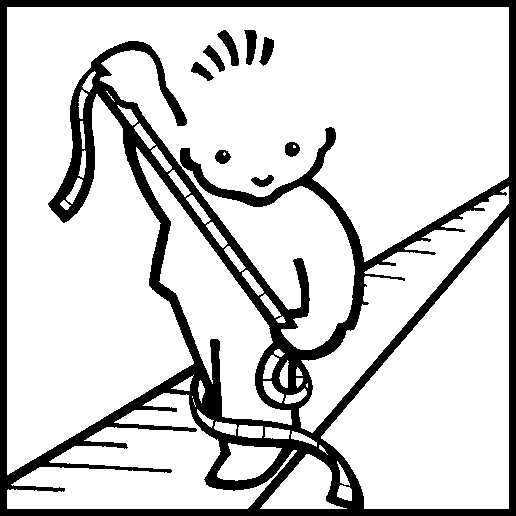 -  des ciseaux.Les étapes de construction :Tracer un carré A, B, C, D de 12 cm de côté.Tracer le segment [AC].E est le milieu de [AD).F est le milieu de [CD].Tracer [EF].G est le milieu de [EF]. Tracer [BG], [BG] coupe [AC] en H.I est le milieu de [AH] et J est le milieu de [HC].Tracer [IE] et [GJ].Découper soigneusement les pièces du tangram.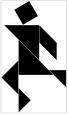 Pour t’amuser avec ton Tangram , tente de réaliser les compositions suivantes :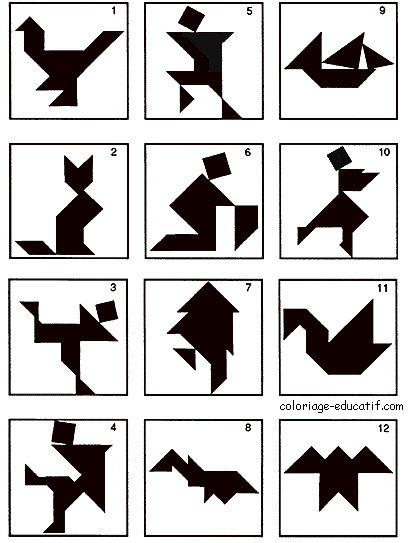 